v 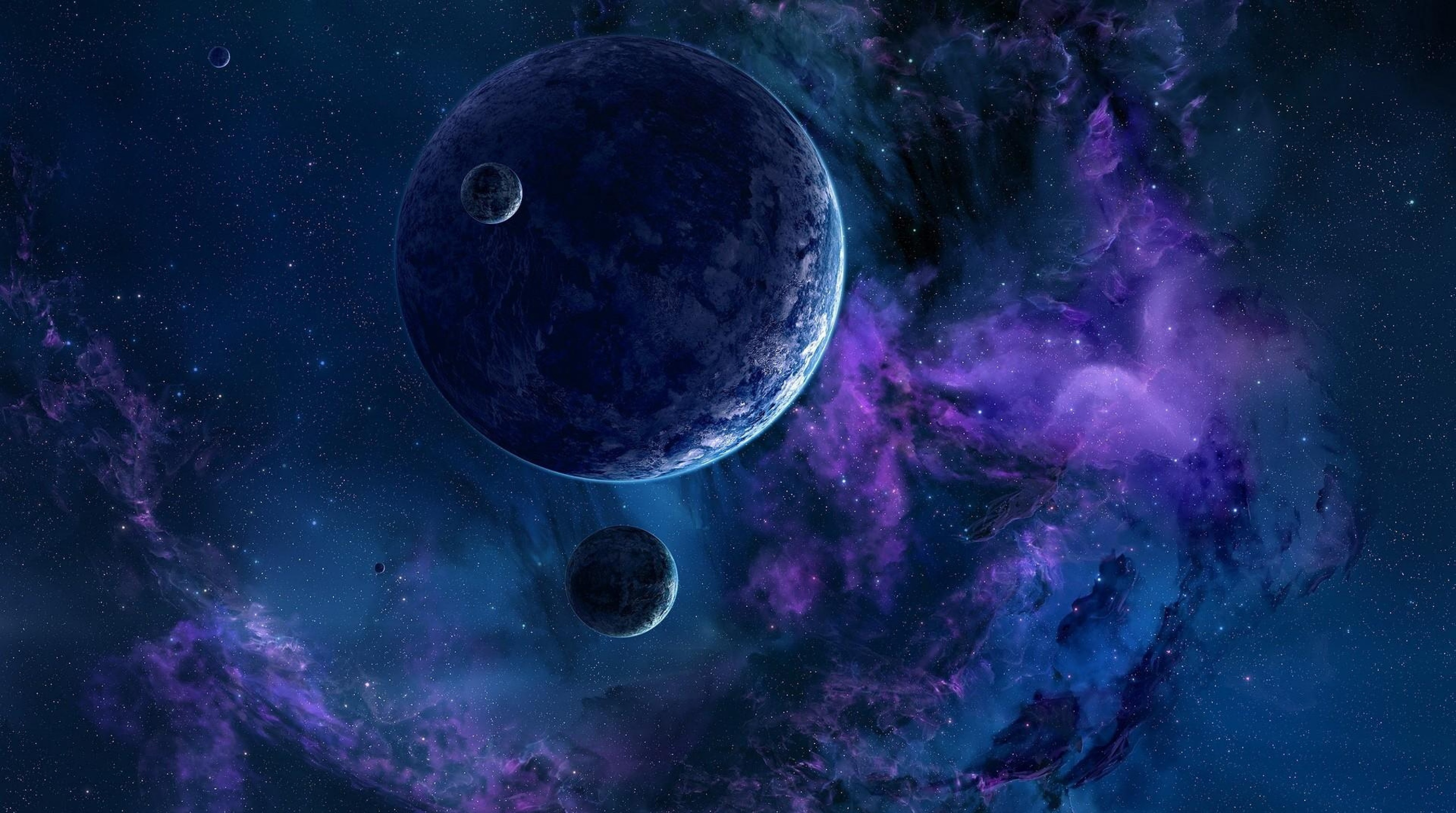 PředmětUčivoDomácí úkolyČeský jazykUčíme se vyjmenovaná slova po  P. Poznáme podstatná jména, určujeme pád,číslo a rod.  Procvičujeme vyjmenovaná slova po B, L a M. Umíme základní skladební dvojice. Věta, souvětí. Poznáme slovesa.MatematikaProcvičujeme malou násobilku Opakujeme sčítaní a odčítání pod sebou, zaokrouhlování na desítky. Opakujeme slovní úlohy ,počítání do 100,přímka,polopřímka, úsečka. Geometrická tělesa. Konstrukce trojúhelníku. Čtyřúhelník a mnohoúhelníky. Souměrnost.PrvoukaŽivá příroda-živočichové.OstatníV úterý 31.1. máme pololetní vysvědčení. Bude se rozdávat poslední hodinu. V pátek 3.2. jsou pololetní prázdniny a na ty rovnou navazují prázdniny jarní od 6.2. do 10.2.Prosím po jarních prázdninách vrátit vysvědčení. Přeji krásné dny i prázdniny.V úterý 31.1. máme pololetní vysvědčení. Bude se rozdávat poslední hodinu. V pátek 3.2. jsou pololetní prázdniny a na ty rovnou navazují prázdniny jarní od 6.2. do 10.2.Prosím po jarních prázdninách vrátit vysvědčení. Přeji krásné dny i prázdniny.